填表日期：中華民國      年    月    日 承辦人：               單位主管：               機關首長：             填表日期：中華民國      年    月    日   承辦人：               會計：               理事長：             雲林縣○○○○○社區發展協會「績優社區走動式學習活動」計畫緣起：為落實照顧及關懷社區民眾之目的，並促進社區民眾間交流互動機會，藉以使社區內部各類福利人口群皆能由社區發展協會提供在地性、可近性之關懷服務，並實踐社區發展工作綱要所揭示之促進社區發展，增進居民福利，建設安和融洽、團結互助之現代化社會。。目的了解社區發展協會非以營利為目的及增加居民福利、建設團結互助之設立宗旨。增加各福利人口群社會參與機會。指導單位：雲林縣政府、雲林縣○○○公所主辦單位：雲林縣○○○○○社區發展協會辦理時間：   年   月   日   午   時至   月   日   午   時參加人數：   人參訪社區：○○○○○○○○社區發展協會參加對象：轄內列冊之中低收入戶、低收入戶或獨居老人。對於照顧、關懷弱勢有興趣之社區民眾。社區發展協會之幹部、會員。活動內容 (活動流程) ：第一天活動行程  第二天活動行程九、經費概算表承辦人           總幹事     　　　　會計           理事長申請人(單位)聲明書填報日期：民國    年    月    日申請人(單位)：雲林縣00000社區發展協會身分證號(統一編號)： 計畫名稱： 茲向雲林縣政府(社會處)聲明如下：1.本申請人(單位)是否為公職人員利益衝突迴避法第2條、第3條所稱公職人員或其關係人?□是，申請人為公職人員，職稱:_______________；或申請人為公職人員之關係人。(如：理事長王小明為地方代表)□否，非屬公職人員或其關係人。2.受理申請單位□是□否為公職人員服務或受其監督之機關團體。前2選項皆勾選「是」者，除「基於法定身分依法令規定申請之補助」(公職人員利益衝突迴避法第14條第2項但書)及「一定金額以下之補助及交易」(公職人員利益衝突迴避法第14條第1項第6款)之案件類型外，其餘應填「公職人員利益衝突迴避法第14條第2項公職人員及關係人身分關係揭露表」，未揭露者違反公職人員利益衝突迴避法第18條第3項規定，將處以罰鍰。(相關法條請參閱揭露表)       此致 雲林縣政府申請人(單位)：                      （簽名或蓋章）（申請人屬營利事業、非營利之法人或非法人團體者，請一併由該「事業法人團體」及「負責人」蓋章）彰化縣和美鎮南佃社區發展協會 簡介(範例)社區辦理社區照顧關懷據點巷弄長照站、教育部樂齡學習中心、水保局綠色照顧計畫、臺灣夢-兒少社區陪伴扎根計畫。社區設有幸福小舖實物銀行、志工時間銀行,並辦理高齡志工推動方案、南佃有扶讚等方案。 社區特色包含幸福農場、蝸牛公園、忘憂森林、口袋公園、產業工坊、綠色廊道、四大土地公廟等。並研發稻草工藝及玫瑰花饅頭作為社區循環經濟及在地特色產業。 108年獲得全國社區發展金卓越社區-卓越組銅質卓越獎，109年環保署評定低碳永續家園銀級社區，111年獲得內政部韌性社區1星獎章，110-111連續兩年獲得高雄市建築園冶獎，112年榮獲衛生福利部銀質卓越獎。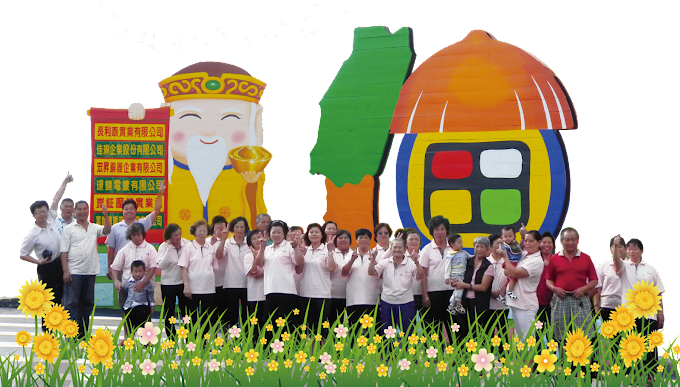 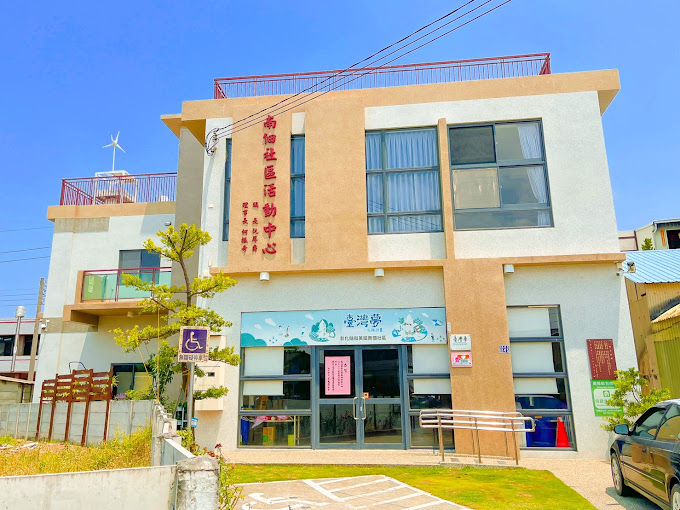 雲林縣政府   年度對鄉鎮市公所及機關學校補助活動申請表雲林縣政府   年度對鄉鎮市公所及機關學校補助活動申請表雲林縣政府   年度對鄉鎮市公所及機關學校補助活動申請表雲林縣政府   年度對鄉鎮市公所及機關學校補助活動申請表雲林縣政府   年度對鄉鎮市公所及機關學校補助活動申請表雲林縣政府   年度對鄉鎮市公所及機關學校補助活動申請表申請單位名稱負責人會(地)址統一編 號聯絡人電話號 碼計畫名稱預定完成日期      年    月    日計畫總經費xx,xxx元整申請縣府補助申請縣府補助xx,xxx元整同案有無向其他局室申請經費：■無    □有：單位名稱：____________金額：________________計畫總經費xx,xxx元整其他機關補助其他機關補助xx,xxx元整xx,xxx元整計畫總經費xx,xxx元整自籌款自籌款xx,xxx元整xx,xxx元整計畫內容概要為促進社區居民間交流，特辦理走動式學習活動以增進彼此情感，藉由擾動社區氣氛以活絡社區氛圍及了解相關社會福利面向。為促進社區居民間交流，特辦理走動式學習活動以增進彼此情感，藉由擾動社區氣氛以活絡社區氛圍及了解相關社會福利面向。為促進社區居民間交流，特辦理走動式學習活動以增進彼此情感，藉由擾動社區氣氛以活絡社區氛圍及了解相關社會福利面向。為促進社區居民間交流，特辦理走動式學習活動以增進彼此情感，藉由擾動社區氣氛以活絡社區氛圍及了解相關社會福利面向。為促進社區居民間交流，特辦理走動式學習活動以增進彼此情感，藉由擾動社區氣氛以活絡社區氛圍及了解相關社會福利面向。預期效益提升社區整體運作品質。增進居民向心力。借鏡其他社區發展協會辦理社會福利服務之經驗。提升社區整體運作品質。增進居民向心力。借鏡其他社區發展協會辦理社會福利服務之經驗。提升社區整體運作品質。增進居民向心力。借鏡其他社區發展協會辦理社會福利服務之經驗。提升社區整體運作品質。增進居民向心力。借鏡其他社區發展協會辦理社會福利服務之經驗。提升社區整體運作品質。增進居民向心力。借鏡其他社區發展協會辦理社會福利服務之經驗。附件名稱計畫書、經費概算表計畫書、經費概算表計畫書、經費概算表計畫書、經費概算表計畫書、經費概算表以往補助經費之執行效益審核依據及核定結果雲林縣政府   年度對鄉鎮市公所及機關學校補助活動申請表雲林縣政府   年度對鄉鎮市公所及機關學校補助活動申請表雲林縣政府   年度對鄉鎮市公所及機關學校補助活動申請表雲林縣政府   年度對鄉鎮市公所及機關學校補助活動申請表雲林縣政府   年度對鄉鎮市公所及機關學校補助活動申請表雲林縣政府   年度對鄉鎮市公所及機關學校補助活動申請表申請單位名稱雲林縣00000社區發展協會雲林縣00000社區發展協會負責人會(地)址統一編 號聯絡人電話號 碼計畫名稱預定完成日期      年    月    日計畫總經費xx,xxx元整申請縣府補助申請縣府補助xx,xxx元整同案有無向其他局室申請經費：■無    □有：單位名稱：____________金額：________________計畫總經費xx,xxx元整其他機關補助其他機關補助xx,xxx元整xx,xxx元整計畫總經費xx,xxx元整自籌款自籌款xx,xxx元整xx,xxx元整計畫內容概要為促進社區居民間交流，特辦理走動式學習活動以增進彼此情感，藉由擾動社區氣氛以活絡社區氛圍及了解相關社會福利面向。為促進社區居民間交流，特辦理走動式學習活動以增進彼此情感，藉由擾動社區氣氛以活絡社區氛圍及了解相關社會福利面向。為促進社區居民間交流，特辦理走動式學習活動以增進彼此情感，藉由擾動社區氣氛以活絡社區氛圍及了解相關社會福利面向。為促進社區居民間交流，特辦理走動式學習活動以增進彼此情感，藉由擾動社區氣氛以活絡社區氛圍及了解相關社會福利面向。為促進社區居民間交流，特辦理走動式學習活動以增進彼此情感，藉由擾動社區氣氛以活絡社區氛圍及了解相關社會福利面向。預期效益提升社區整體運作品質。增進居民向心力。借鏡其他社區發展協會辦理社會福利服務之經驗。提升社區整體運作品質。增進居民向心力。借鏡其他社區發展協會辦理社會福利服務之經驗。提升社區整體運作品質。增進居民向心力。借鏡其他社區發展協會辦理社會福利服務之經驗。提升社區整體運作品質。增進居民向心力。借鏡其他社區發展協會辦理社會福利服務之經驗。提升社區整體運作品質。增進居民向心力。借鏡其他社區發展協會辦理社會福利服務之經驗。附件名稱計畫書、經費概算表計畫書、經費概算表計畫書、經費概算表計畫書、經費概算表計畫書、經費概算表時間內容備註07:00-07:30○○○集合07:30-09:00車程09:00-12:00參訪○○○○○社區發展協會了解社區經營過程及特色12:00-14:00午餐14:00-18:45(行程安排)18:45-19:40晚餐時間內容備註07:00-07:30早餐07:30-12:30(行程安排)12:30-14:00午餐14:00-18:00(行程安排)18:00-19:30晚餐編號項  目單  價數  量申請縣府補助社區自籌合  計備  註1遊覽車本府補助上限為12,000元/臺/日2誤餐費本府補助上限為100元/人以午晚餐為限3導覽費4保險費5茶包、咖啡包6印刷費7雜支合計合計合計合計